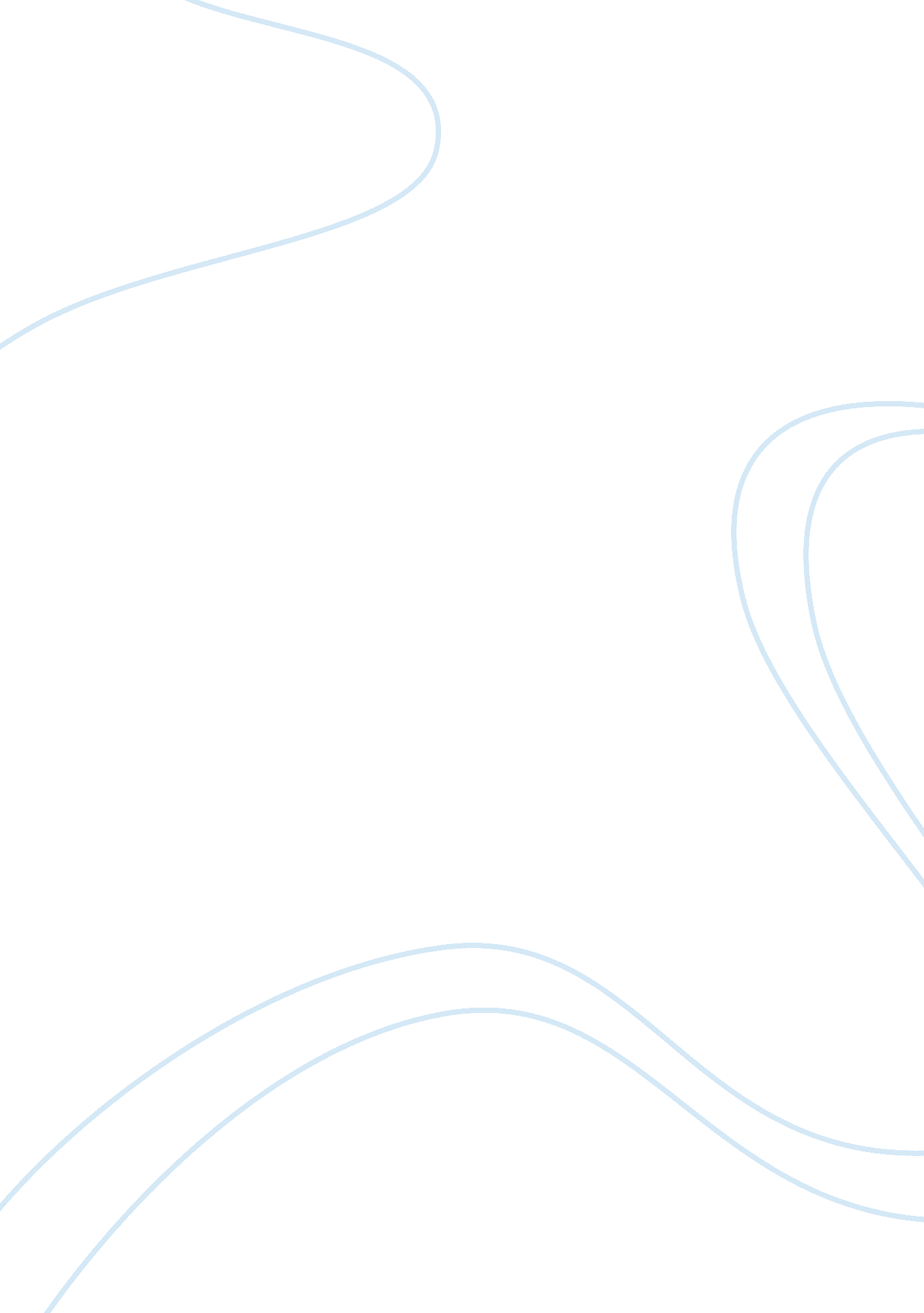 The value of the internet as a research resource in overview of historical milest...History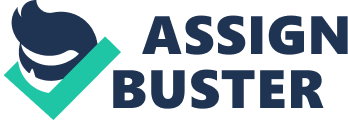 The paper “ Internet as a Research Resource in Overview of the US Historical Events and Personalities" is an inspiring example of an annotated bibliography on the history. The internet has played a vital role in the spread of information through being a resource hub across the globe. Internet research has been accelerated by the introduction of the World Wide Web and its development. It is an interface of the Internet which has video, sound and graphical capabilities. There are valuable materials that have been put into the internet by learning institutions. Useful sites have also been created by certain individuals and commercial enterprises. The internet has been a source of gigantic news, propaganda, opinions, and facts. This content has since been deemed to be very useful for many students and some lecturers. The internet is viewed as being an essential research aspect in matters related to history. In applying the internet as a Historical Research and Writing resource culminates to the location of particular finding aids in the research projects. One can access documents and other lists by following various links provided by directories. The search engine is also an important aid on the internet research. The internet comes handy in researching on the history of countries. For instance, looking at the history of America, the internet can provide great facts. 

American history based on weekly researched web exercises 
While researching the history of the United States of America, there are many articles that I got on the internet. Out of these, the website with “ History of the United States of America” search provides for useful facts. The site amalgamates information from several books, including the works of Henry William Elson. This site offers full coverage of Maryland’s history, exploring different aspects including execution, trade, leaders, as well as religion. The footnotes located at the page’s bottom further offer high value to the research. Despite lacking images, there are both colored and black and white maps. The link of the web page is http://www. usahistory. info/southern/Maryland. html. Similarly, a search of the Glorious Revolution through the internet bears many contents. Among the sites that offer efficient information is BBC History. The site has much content concerning the Glorious Revolution and has a very fast loading speed. Having neither advertisements nor pop-ups, the site is ideal for research. Moreover, the site is user-friendly as it is easy to navigate and printing content from it is easy. The web page is based on The Glorious Revolution book of 1688 as well as Dr. Edward Vallance’s ‘ Britain’s Fight for Liberty’ of 2006. 
http://www. bbc. co. uk/history/british/civil_war_revolution/glorious_revolution_01. shtml 

While carrying out research in The Declaration of Independence, there is a site that is among the best as it looks like an archive. Despite lacking the print dates, this site has links at the bottom of the page. These links give more direction and even give the option of converting the content into pdf. The page also has links at the top, which guide the researcher on the constitution, the bill of rights among other pieces of information. There are also other links of Declaration of Independence that are located at the bottom of the page. When doing a Declaration of Independence, one needs to look no further. 
http://www. archives. gov/exhibits/charters/declaration. html 

Further research of the Whisky Rebellion opens up the use and effectiveness of internet-based research. There is a site from trade bureau, tobacco and alcohol tax. This is a bureau under the Department of Treasury. It was established in 2003, under the 2002’s Homeland Security Act. The website analyses this rebellion as a public record, having the chronology of the Whiskey Rebellion in detailed format. The site provides many pictures in its illustration of the subject matter. The page has a fast loading speed with no ads and pop-ups. Written by Michael Hoover and updated on 2012 September, the site is excellent in the provision of the information about the Whiskey Rebellion. 
http://www. ttb. gov/public_info/whisky_rebellion. shtml 
While carrying out research about Harriet Tubman, one gets many websites that do not have ads or pop-ups. These sites contain adequate information on the subject matter. One particular website is like a tribute to Harriet Tubman because it was published by a student whose aim was to pay homage to Harriet Tubman as an American hero. The site contains many facts through the date of publication is not given. Many quotes and photos grace the site, making it more interesting. Its loading speed is also sufficiently fast. 
http://www. harriet-tubman. org/ 

Conclusion 
Carrying out research through the internet has become one of the most embraced methods. This is because the internet provides for web pages that are easily accessible and user-friendly. Moreover, one can carry out his or her research anywhere as long as there is an internet connection. The internet also provides for a wide variety of web page from where one can source for the needed information. Whenever one goes to a specific web page and feels dissatisfied, there is always an option of searching through the search engines in order to get the information that one wishes to get. Information about historical research is best found on the internet. 
http://www. usahistory. info/southern/Maryland. html. 